Załącznik nr. 4 do zarządzenia Kierownika GOPS Rajcza w sprawie wprowadzenia regulaminu rekrutacji…………………………………….…………..…… (Imię i nazwisko)………………………………………….………….(Adres zamieszkania)OŚWIADCZENIEOświadczam, że zapoznałem/zapoznałam się z Regulaminem Dziennego Domu „Senior+” w Rajczy  i zobowiązuję się do przestrzegania jego postanowień.Jestem świadomy / świadoma, że naruszenie postanowień Regulaminu lub zachowanie, które uniemożliwia lub zakłóca prawidłowe funkcjonowanie placówki spowoduje uchylenie decyzji administracyjnej o przyznaniu mi miejsca w Domu.……………………………………(data i czytelny podpis)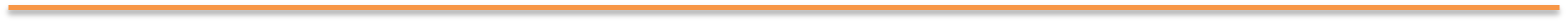 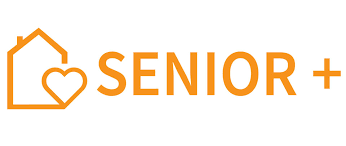 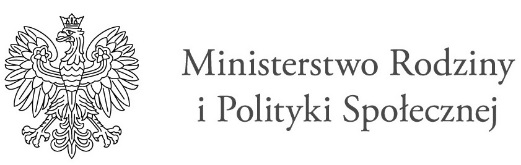 Zadanie  współfinansowane ze środków Ministra Rodziny i Polityki Społecznej w ramach Programu Wieloletniego ,,Senior+” na lata 2021-2025.